WORK ACTION PLAN TEMPLATE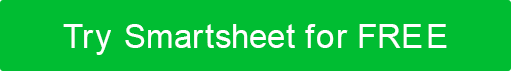 GOALGOALGOALGOALGOALGOALGOALDescribe the purpose of the plan and identify the system to be implemented.Describe the purpose of the plan and identify the system to be implemented.Describe the purpose of the plan and identify the system to be implemented.Describe the purpose of the plan and identify the system to be implemented.Describe the purpose of the plan and identify the system to be implemented.Describe the purpose of the plan and identify the system to be implemented.Describe the purpose of the plan and identify the system to be implemented.Describe the purpose of the plan and identify the system to be implemented.Describe the purpose of the plan and identify the system to be implemented.Describe the purpose of the plan and identify the system to be implemented.Describe the purpose of the plan and identify the system to be implemented.BENCHMARKS FOR SUCCESSBENCHMARKS FOR SUCCESSBENCHMARKS FOR SUCCESSBENCHMARKS FOR SUCCESSBENCHMARKS FOR SUCCESSBENCHMARKS FOR SUCCESSBENCHMARKS FOR SUCCESSProvide an overview of major benchmarks and essential components to implementing those milestones.Provide an overview of major benchmarks and essential components to implementing those milestones.Provide an overview of major benchmarks and essential components to implementing those milestones.Provide an overview of major benchmarks and essential components to implementing those milestones.Provide an overview of major benchmarks and essential components to implementing those milestones.Provide an overview of major benchmarks and essential components to implementing those milestones.Provide an overview of major benchmarks and essential components to implementing those milestones.Provide an overview of major benchmarks and essential components to implementing those milestones.Provide an overview of major benchmarks and essential components to implementing those milestones.Provide an overview of major benchmarks and essential components to implementing those milestones.Provide an overview of major benchmarks and essential components to implementing those milestones.EVALUATION PLANEVALUATION PLANEVALUATION PLANEVALUATION PLANEVALUATION PLANEVALUATION PLANEVALUATION PLANDescribe the plan for evaluating the goals.Describe the plan for evaluating the goals.Describe the plan for evaluating the goals.Describe the plan for evaluating the goals.Describe the plan for evaluating the goals.Describe the plan for evaluating the goals.Describe the plan for evaluating the goals.Describe the plan for evaluating the goals.Describe the plan for evaluating the goals.Describe the plan for evaluating the goals.Describe the plan for evaluating the goals.WORK ACTION PLANWORK ACTION PLANWORK ACTION PLANWORK ACTION PLANWORK ACTION PLANWORK ACTION PLANWORK ACTION PLANSTRATEGIC ACTION DESCRIPTIONSRESPONSIBLEPRIORITYSTATUSSTARTENDRESOURCES REQUIREDRESOURCES REQUIREDDESIRED OUTCOMEDESIRED OUTCOMEPOTENTIAL HAZARDSActionName / Dept.MediumCompleteMM/DDMM/DD DescriptionHighCompleteMediumOn HoldLowIn ProgressLowCompleteHighIn ProgressMediumIn ProgressMediumIn ProgressLowCompleteADDITIONAL NOTESCommentsCommentsCommentsCommentsDISCLAIMERAny articles, templates, or information provided by Smartsheet on the website are for reference only. While we strive to keep the information up to date and correct, we make no representations or warranties of any kind, express or implied, about the completeness, accuracy, reliability, suitability, or availability with respect to the website or the information, articles, templates, or related graphics contained on the website. Any reliance you place on such information is therefore strictly at your own risk.